     По оперативной информации Главного управления МЧС России по Иркутской области в минувшие сутки, 13 ноября, в области произошло 16 пожаров в двух многоквартирных домах, в частном жилом доме, в девяти хозяйственных постройках, в нежилом здании, в двух неэксплуатируемых строениях, в автомобиле. Причиной десяти из них стало короткое замыкание, четырех – неосторожное обращение с огнем, двух – нарушение правил пожарной безопасности при эксплуатации печного отопления.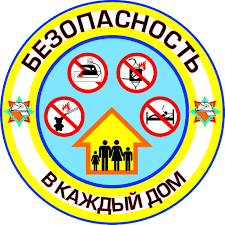      14 ноября, по состоянию на 7 часов утра, зарегистрировано 6 пожаров в многоквартирном и частном жилом домах, в трех хозяйственных постройках.     Ночью, в 05:45 произошел пожар садового дома в СНТ «Коммунальник» в г. Усть-Илимске. На момент прибытия пожарных подразделений дом был полностью охвачен огнем. В ходе тушения пожара звеном газодымозащитной службы внутри был обнаружен погибший, предположительно, мужчина.В настоящее время дознаватели МЧС России устанавливают обстоятельства, предшествующие пожару, и причину его возникновения.     Ранее, 9 ноября, короткое замыкание электропроводки привело к пожару в частном жилом доме в с. Харайгун в Зиминском районе. О пожаре сообщили очевидцы. Площадь пожара составила 36 квадратных метров. В ходе ликвидации последствий пожара при разборе строительных конструкций звеном газодымозащитной службы в одной из комнат были обнаружены погибшие мужчина 1973 года рождения и женщина 1961 года рождения.     Было установлено, что хозяева поместили в будку для щенка матрас с электроподогревом. Его оставляли включенным на ночь, но женщина в разговоре с соседями сетовала, что на веранде, где проходит проводка, собирается конденсат. По предварительной версии, аварийный режим работы электрооборудования и привел к пожару. Дом не был оборудован пожарными извещателями, поэтому спящие люди не имели возможности своевременно отреагировать на начавшееся возгорание.     ОГКУ «ПСС Иркутской области» напоминает основные правила безопасности при пользовании электрооборудованием.   - не эксплуатировать электропровода и кабели с видимыми нарушениями изоляции;- не пользоваться розетками, рубильниками, другими электроустановочными изделиями с повреждениями;- не пользоваться электронагревательными приборами, не имеющими устройств тепловой защиты, а также при отсутствии или неисправности терморегуляторов, предусмотренных конструкцией;- не применяйте нестандартные (самодельные) электронагревательные приборы;- не оставляйте без присмотра включенными в электрическую сеть электронагревательные приборы, в том числе находящиеся в режиме ожидания, за исключением тех, которые могут и (или) должны находиться в круглосуточном режиме работы в соответствии с инструкцией завода-изготовителя;- не использовать временную электропроводку, а также удлинители для питания.      Установите пожарные извещатели! Они представляют собой небольшие устройства, работающие от автономного источника питания. В случае возникновения задымления извещатель издает пронзительный звук. Это особенно важно, т.к. большинство пожаров с тяжкими последствиями происходит в ночное время, когда люди находятся в состоянии сна и не могут вовремя обнаружить пожар. Сигнал оповестит находящихся в помещении людей о возникшем ЧП, что позволит оперативно принять меры по его тушению либо по эвакуации. Извещатели следует применять в каждой комнате, а также в коридоре квартиры.     На сегодняшний момент появились извещатели нового образца – с GSM-модулем. По виду они не отличаются от традиционных приборов, однако, по функциям значительно шагнули вперед: теперь оповещение о возгорании происходит не только громким звуковым сигналом, но и информация о пожаре в жилом помещении передаётся на номера телефонов любых операторов связи.     Рекомендуем каждой семье задуматься об установке автономных пожарных извещателей в своих домах. Данный прибор повысит Вашу безопасность и безопасность Ваших близких.     Помните, что при пожаре необходимо незамедлительно покинуть опасное место и позвонить на единый номер пожарно-спасательной службы – 101.Инструктор ПЧ № 115 с. Тулюшка ОГКУ «ПСС Иркутской области»Е.Г. Степанюк